SERVICE APPLICATION OFFICE USE ONLYSupplemental Service Information Have you had service previously? YES   NO  Is this a rental or leased property? YES   NO   Copy of Rental or Lease Agreement Required If yes. Who is the Owner of the property?  Is this a new service? YES    NO   (Does this location have a water/ sewer connection?)Service Location in What Town?               Last Name                                           First Name                                                               Middle   Mailing Address:  Service Address:  Telephone Number:  Telephone Number:  Email Address:   Driver License Number:  State of Issue:  Social Security Number:  CUSTOMER AGREEMENT/SERVICE CONTRACT ADDENDUM By signing this application for water, wastewater, garbage, solid waste, fire, DHEC, and police protection services, the applicant agrees to pay all cost of collection of the applicant’s unpaid bills.  The Lowcountry Regional Water System has the right pursuant to the South Carolina Setoff Debt Collection Act to collect any sum due and owed by the applicant through offset of the applicant’s state income tax refund.  If Lowcountry Regional Water System chooses to pursue debts owed by the applicant through the Setoff Debt Collection Act, the applicant agrees to pay all fees and costs incurred through the setoff process, including fees charged by the Department of Revenue, the Municipal Association of South Carolina, and/or the Lowcountry Regional Water System.  If Lowcountry Regional Water System chooses to pursue debts in a manner other than setoff, the applicant agrees to pay the costs and fees associated with the selected manner as well.  Applicant Signature:____________________________________________________ Date:____________________I CERTIFY THAT THE INFORMATION PROVIDED ON THIS APPLICATION AND THE SUPPLEMENTAL SERVICE INFORMATION IS TRUE AND CORRECT. “This is an Equal Opportunity Program” I do not wish to furnish this information.Sex: Female     Male Ethnicity:  Hispanic or Latino    Not Hispanic or Latino  Race:  American Indian or Native Alaskan     Asian      Black/African American Native Hawaiian or Other Pacific Islander   White   Other  The following information is required by the Federal Government in order to monitor our compliance with Federal laws prohibiting discrimination. This information is used only for monitoring and statistical purposes. You are not required to furnish this information, but are encouraged to do so. If you do not furnish ethnicity, race, or sex, under federal regulations, this company is required to note the information on the basis of visual observation or surname.      Service Location in What Town?      Brunson     Gifford     Hampton    Varnville     Yemassee        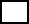 What Type of Garbage Service is Required?  Residential    Commercial What Type Garbage Bin is Requested? Roll Cart    Dumpster Bin How Many Roll Carts Requested?  What Size Dumpster Bin?  Number of People in Household?   Type of Occupancy/ Use:   Single Family Residential     Multi-Family Residential     Office / Commercial Industrial      Institutional     Cleaning      Construction 	                                                                            Application Fee Charge $____________________                                                                                         Tap Fee Charge $____________________                                                                        Sewer Impact Fee Charge $____________________                                                                                    Total Charges Due $____________________ 